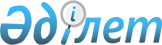 Об урегулировании взаимных требований по контракту TOKMS - 426Постановление Правительства Республики Казахстан от 5 июля 2002 года N 724

      В целях урегулирования взаимных требований по контракту TOKMS - 426 Правительство Республики Казахстан постановляет: 

      1. Принять предложение компании "ITOCHU Corporation" (далее - Иточу) и Министерства финансов Республики Казахстан об урегулировании взаимных требований по контракту TOKMS - 426 (далее - контракт), в рамках которого Иточу: 

      1) принимает в качестве компенсации за выполненные работы по контракту сумму в размере 1151,7 миллион японских йен; 

      2) производит возврат разницы между суммой авансового платежа (15% - стоимости контракта) и суммой, принятой в качестве компенсации (1151 миллион японских йен), что составляет 1701 миллион японских йен; 

      3) урегулирует все вопросы по контракту с поставщиками. 

      2. Министерству финансов Республики Казахстан и государственному акционерному обществу "Карметкомбинат" (по согласованию) в установленном законодательством порядке заключить с Иточу соответствующее соглашение. 

      3. Контроль за исполнением настоящего постановления возложить на Заместителя Премьер-Министра Республики Казахстан Павлова А.С. 

      4. Настоящее постановление вступает в силу со дня подписания. 

 

     Премьер-Министр  Республики Казахстан   

(Специалисты: Склярова И.В.,              Умбетова А.М.)                                       
					© 2012. РГП на ПХВ «Институт законодательства и правовой информации Республики Казахстан» Министерства юстиции Республики Казахстан
				